ПЛАНдеятельности рабочей группы по содействию в трудоустройстве выпускников на 2019-2020 учебный годРуководитель рабочей группы                                                                                  В.Е. Смирнов	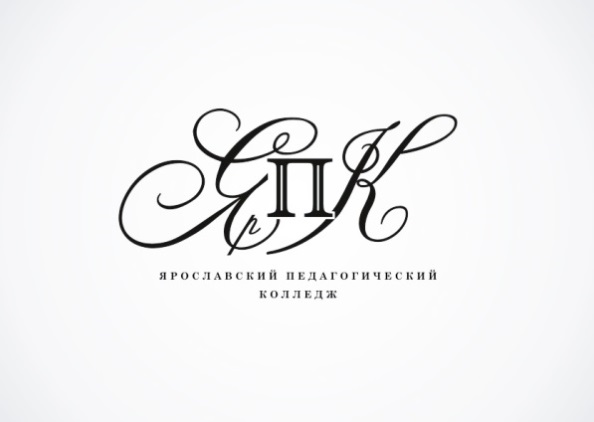 Приложение 1Государственное профессиональное образовательноеавтономное учреждение Ярославской областиЯрославский педагогический колледж150029, г. Ярославль,улица Маланова, 14Телефон: (4852) 32-64-14Факс: (4852) 32-64-14УТВЕРЖДЕНприказом директораот 30.08.2019 № 214№п/пНаправление деятельности СрокОтветственный1.Взаимодействие с центром занятости населения Ярославской областив течение учебного годаСмирнов В.Е., заместитель директора по учебной работе2.Проведение ежемесячного мониторинга трудоустройства выпускников 2019 годаежемесячноСмирнов В.Е., заместитель директора по учебной работе, руководители учебных групп3.Проведение ежемесячного мониторинга трудоустройства выпускников 2018 годаежемесячноСмирнов В.Е., заместитель директора по учебной работе, руководители учебных групп4.Проведение ежемесячного мониторинга трудоустройства выпускников 2017 годаежемесячноСмирнов В.Е., заместитель директора по учебной работе, руководители учебных групп5.Проведение мониторинга предварительного трудоустройства выпускников 2020 годаянварь-август2020 годаСмирнов В.Е., заместитель директора по учебной работе, руководители учебных групп6.Сбор и анализ информации о состоянии рынка труда в городе и областив течение учебного годаСмирнов В.Е., заместитель директора по учебной работе7.Размещение информации о состоянии рынка труда в городе и области на официальном сайте колледжа во вкладке «Трудоустройство выпускников»в течение учебного годаСмирнов В.Е., заместитель директора по учебной работе8.Заключение и продление договоров о сотрудничестве с образовательными организациями – социальными партнерами (работодателями)сентябрь, январь, апрель 2019-2020 учебного годаКолесова Н.А., заведующий производственной (педагогической) практикой9.Работа по составлению портфолио достижений студентами-выпускниками; организация работы студентов с порталом ProfiJumpв течение учебного годаЛермонтова Д.А., преподаватель дисциплины «Эффективное поведение на рынке труда»,Савина Е.В., начальник ЛНИТ10.Сбор и размещение на сайте колледжа информации о ВУЗах с перечнем специальностей и условиями поступления для выпускников колледжав течение учебного годаСмирнов В.Е., заместитель директора по учебной работе,Савина Е.В., начальник ЛНИТ11.Анкетирование выпускниковв течение учебного годаСмирнов В.Е., заместитель директора по учебной работе, руководители учебных групп12.Привлечение работодателей к участию в процедуре государственной итоговой аттестациииюнь 2020 годаСмирнов В.Е., заместитель директора по учебной работе13.Привлечение работодателей к участию в качестве председателей комиссии на экзаменах (квалификационных)в течение года в соответствии с графиком учебного процессаСмирнов В.Е., заместитель директора по учебной работе,Костенко Е.Г., заведующий учебной частью14.Организация участия студентов-выпускников в ярмарках вакансийв течение учебного годаДобрякова Д.Д., педагог-организатор15.Организация теоретического изучения студентами основ трудового законодательствав течение учебного года (в соответствии с рабочими учебными планами)Крюкова Ю.С., преподаватель общественных дисциплин,Лермонтова Д.А., преподаватель общественных дисциплин16.Организация освоения студентами навыков эффективного поведения на рынке трудав течение учебного годаЛермонтова Д.А., преподаватель дисциплины «Эффективное поведение на рынке труда»17.Организация подготовки студентами резюмев течение годаСмирнов В.Е., заместитель директора по учебной работе, руководители учебных групп18.Организация участия студентов-выпускников в областном конкурсе «Лучшее портфолио портала ProfiJump»ноябрь - декабрь 2019 годаСмирнов В.Е., заместитель директора по учебной работе,Лермонтова Д.А., преподаватель дисциплины «Эффективное поведение на рынке труда»19.Взаимодействие с ГУ ЯО ЦПОиПП «Ресурс»в течение годаСмирнов В.Е., заместитель директора по учебной работе20.Организация встреч с представителями департамента образования Ярославской области, ЯГПУ им. К.Д. Ушинскогоянварь-июнь 2020 годаСмирнов В.Е., заместитель директора по учебной работе21.Организация участия студентов-выпускников в мероприятиях по трудоустройству в соответствии с планами других организацийв течение учебного годаСмирнов В.Е., заместитель директора по учебной работе